Nursery     Summer 1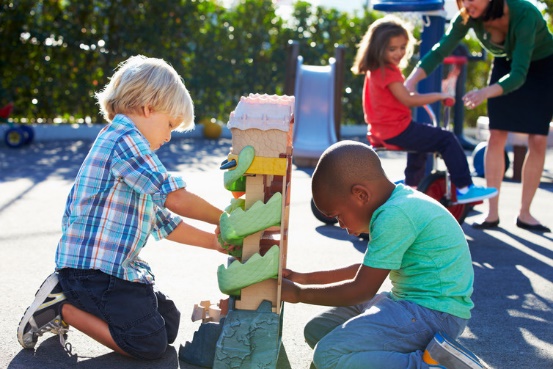 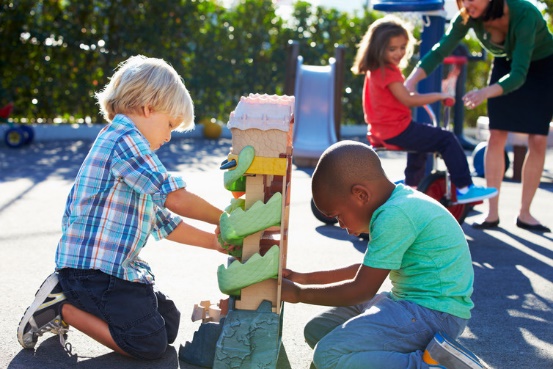 